Паспорт пособия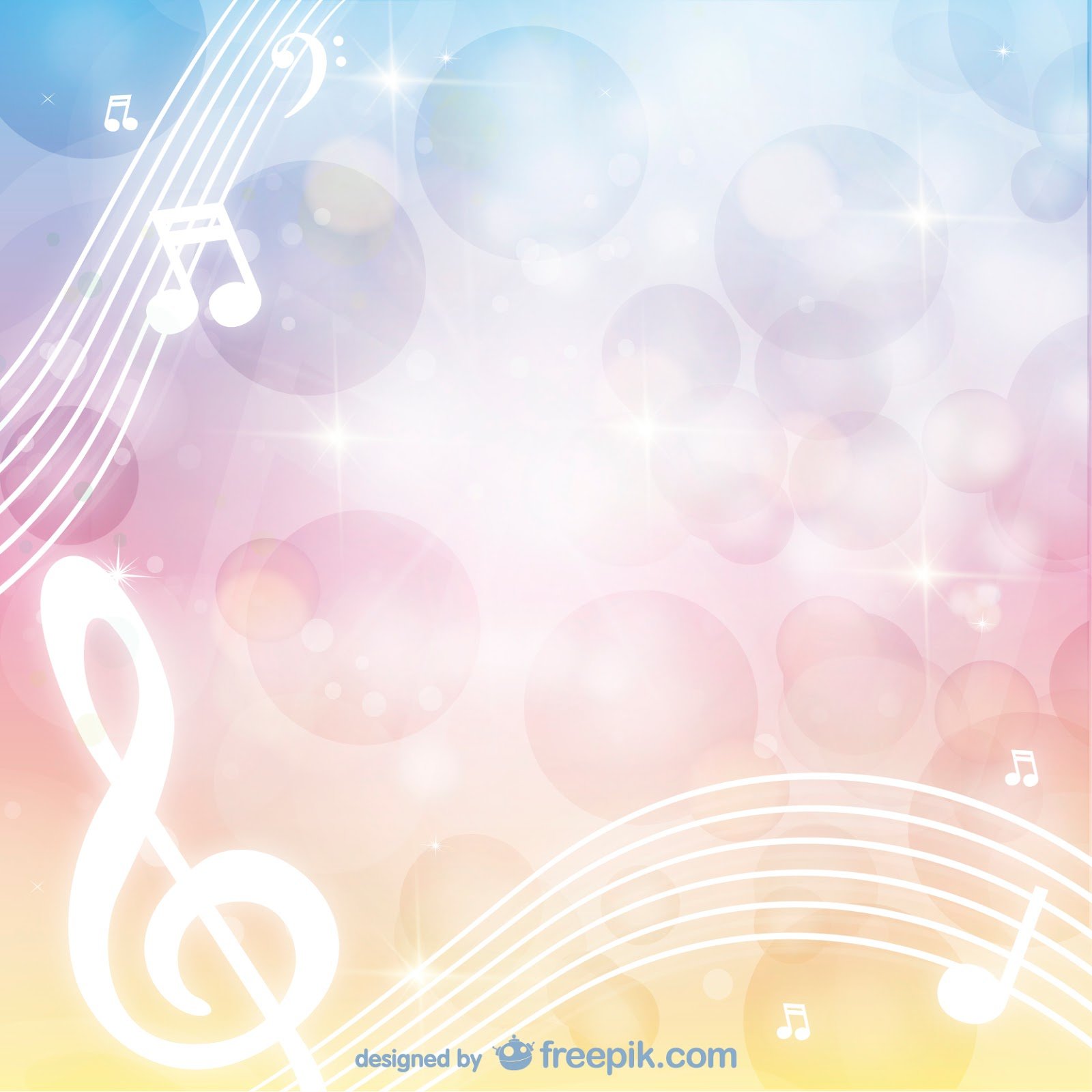 Название: ритмическое пособие «Солнышко перкуссии» (самодельное)Возможность, область применения: многофункциональностьВозрастная категория: дошкольный возраст 5 – 7 летЦель: Формировать у детей интерес к музыке через изготовление     ритмического пособия и развивать  чувство ритма.Задачи:  Расширять кругозор детей  при изготовлении ритмического пособия «Солнышко перкуссии», с его строением и звучанием.Формировать элементарные навыки и приёмы игры на нём.Упражнять в моделировании ритмического рисунка и развитию музыкальных способностейВоспитать  фантазию и воображение, интерес к музицированию. АктуальностьЛюбимый вид музыкальной деятельности в детском саду - это игра на детских музыкальных инструментах. Ведь музыкальные инструменты всегда остаются для детей самыми интересными, увлекательными и необыкновенными предметами, на которых хочется играть. Огромный выбор имеющихся игрушек иногда перестаёт удовлетворять познавательные потребности ребёнка и поэтому с каждым днем растёт потребность в их  обновлении. Поэтому было решено как – то видоизменить и обновить шумовые инструменты. Так было  изготовлено ритмическое пособие «Солнышко перкуссии» 	Игра на шумовом инструменте развивает мелкую моторику пальцев и развивает мускулатуру. Развивает творческие способности, фантазию, музыкальный вкус и мышлениеЗначение ритмического пособия «Солнышко перкуссии»Практикой доказано, что дети, которые были замкнуты, благодаря игре на самодельных музыкальных инструментах раскрепощаются и раскрываются с разных сторон, становятся более коммуникабельными, активными, эмоциональными. Играя на самодельных музыкальных инструментах, дети понимают все, что  окружает нас, звучит, и каждый звук может стать музыкой. Надо только постараться услышать эту музыку. Иаков первый шаг к элементарному музиуированию.РефлексияИтак, данный материал может быть полезен для использования в музыкальных и в речевых играх,  в упражнениях, в оркестре и в озвучивании сказок. Ритмическое пособие поможет в самостоятельной деятельности, в творческих импровизациях. Подыгрывание на нем при рассказывании любой сказки-шумелки поможет ребёнку открыть мир фантазии  и мир творчества. Поможет развить чувство ритма, развить музыкальный слух, детский интерес и желание заниматься   на музыкальных занятиях, а так же эмоционально украсит игровую деятельность ребёнка.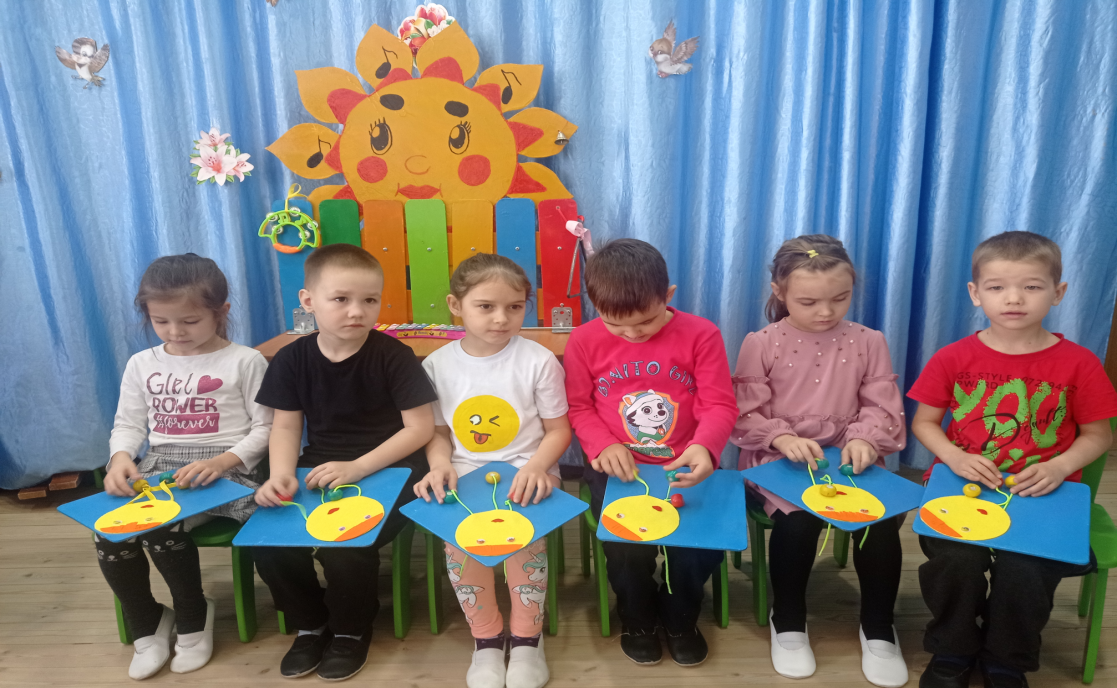 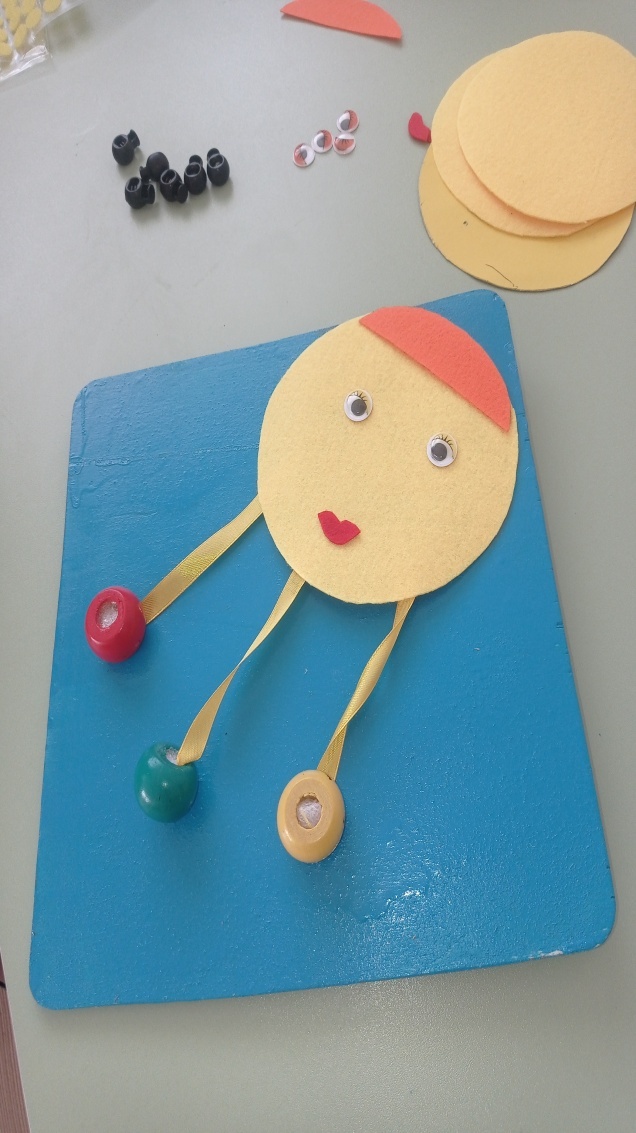 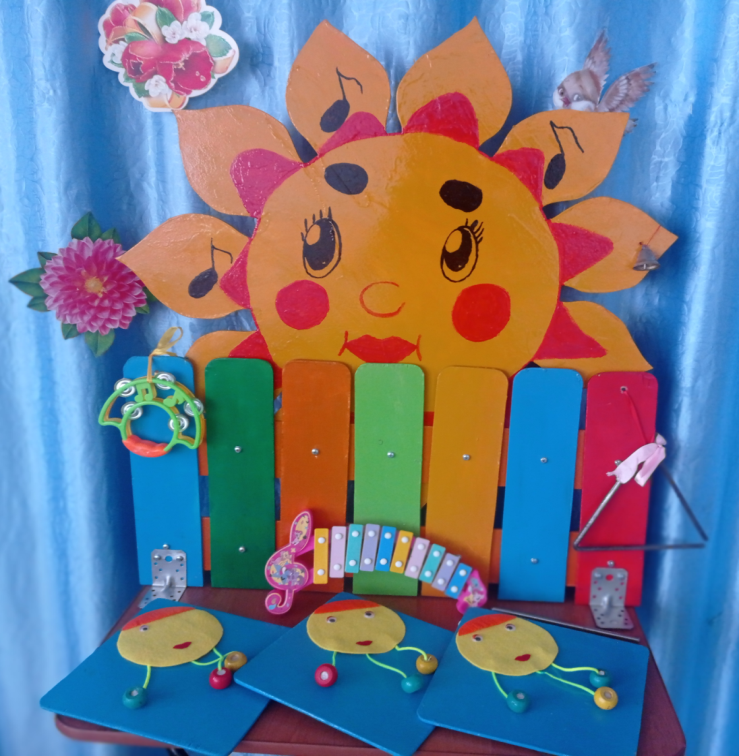 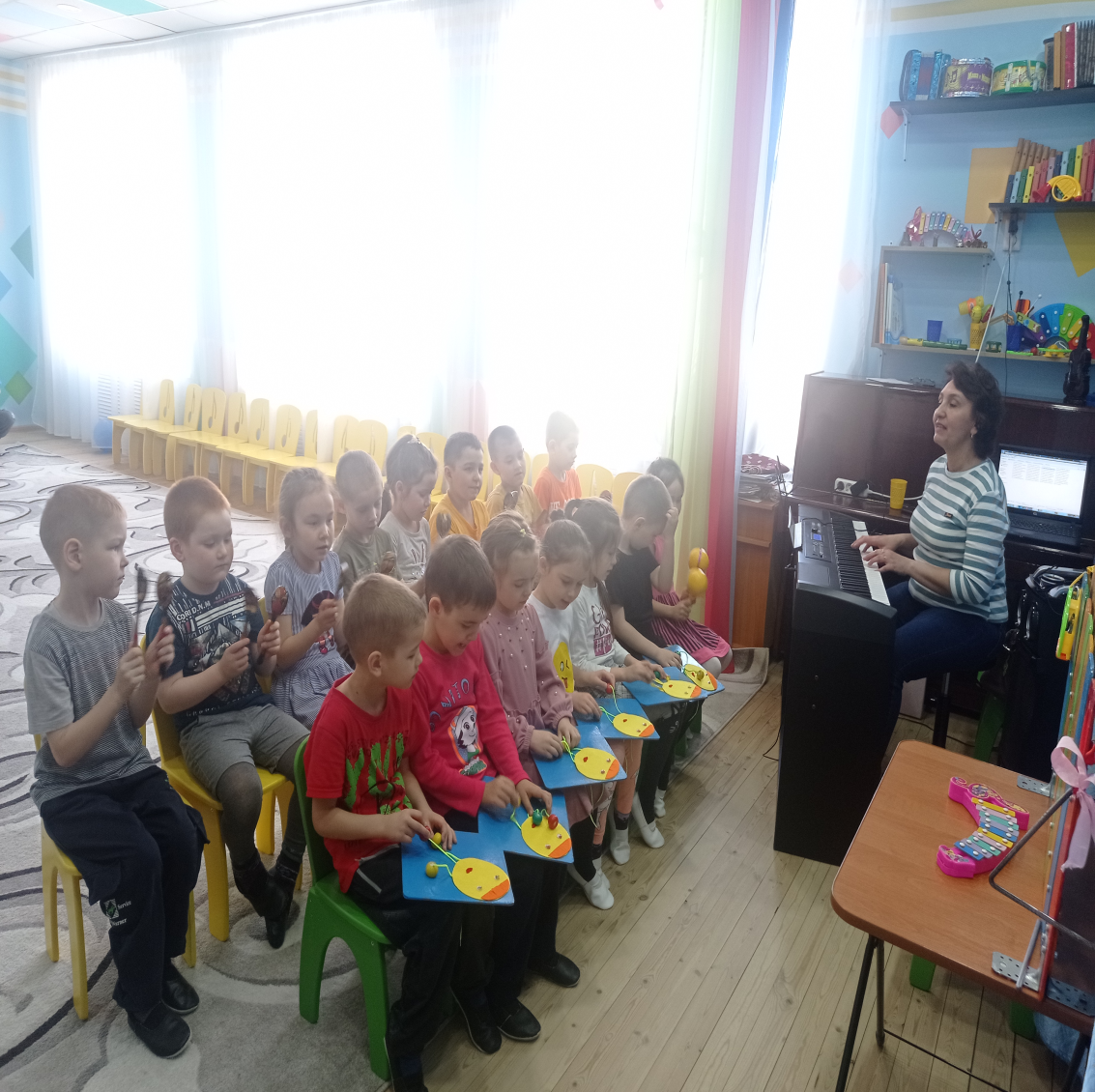 